Appendix AUniform PAG Organizational Structure Template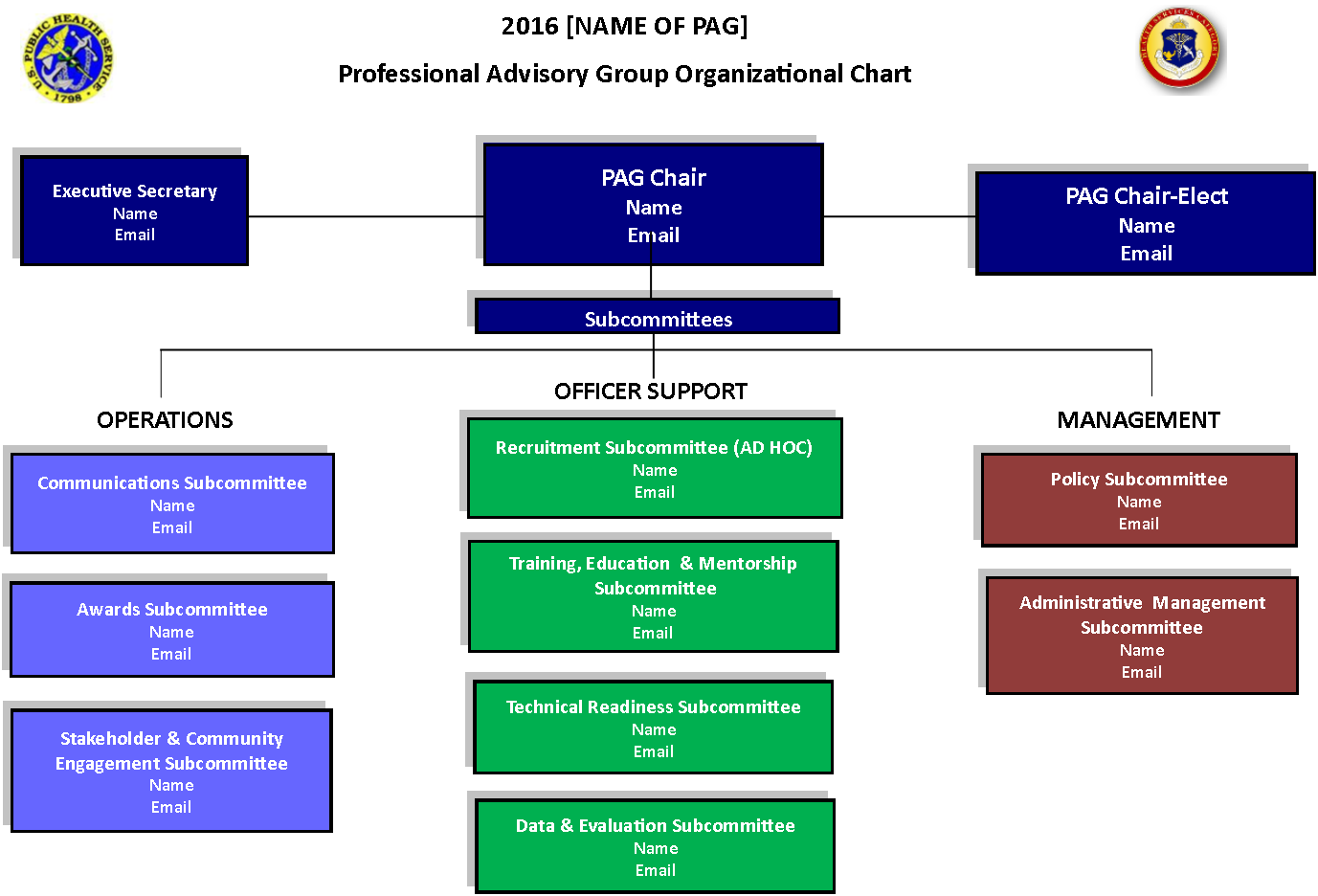 Health Service Category Professional Advisory Group (PAG) Uniform BylawLast Update, November 1, 2016Table of ContentsUniform PAG Bylaw Purpose Membership Term of Appointment Nomination Process Duties of Officers Operations and Procedures Subcommittees Rules of Order Amendments Article IUniform PAG BylawThe Health Services Category Professional Advisory Groups shall be referred to as PAGs. The articles contained in this document serve as a unified bylaw that will apply to all PAGs, recognizing that discipline specific activities and operations will be delineated in each of the PAG standard operating procedures.  The following PAGs are recognized by the Health Services Professional Advisory Committee (HS PAC):Basic Applied SciencesDental HygieneHealth AdministrationHealth Information TechnologyMedical Laboratory ScienceOptometryPhysician AssistantPublic HealthSocial WorkerBecause the Psychology PAG has officers both in the HSPAC and the Scientist Professional Advisory Committee and are exempt from the structure described in this Uniform PAG Bylaw.Article IIPurposeThe PAGs, under the direction of the HS PAC, shall consider discipline-specific, professional issues and advise the Surgeon General on current and future policy and practice through the HS PAC and Chief Professional Officer (CPO) regarding such issues.  Article IIIPAG Voting MembershipArticle IVTerm of AppointmentArticle VNomination ProcessArticle VIDuties of OfficersArticle VIIOperations and ProceduresArticle IXPAG SubcommitteesSec. 9    Officer Support- Data & Evaluation SubcommitteeResponsible for working with the HITPAG and the Analytic subcommittee (proposed) to develop, disseminate, and analyze the surveys and other data from the PAGPAGs will provide a supportive and/or content expertise to the analytic subcommitteeSec. 10  Management – Policy SubcommitteeAnnual review and provide comments on discipline-specific PHS appointment standards, licensure, and certifications requirements and other discipline specific needsAnnual address, revise, update, and recommend PAG/HS PAC/CC policy-related issues, and develop white papers and decision memos on behalf of the PAG to the HS PAC Policy SubcommitteeAnnually address, revise, update, and recommend HS policy-related issues, white papers and others as required by the CPO, HS PAC Chair, and HS PAC Policy Subcommittee ChairSec. 11  Management – Administrative Management SubcommitteeAnnually review/update the Uniform PAG Bylaw and SOPSolicit for new PAG members and manage the VM nomination/selection processMaintain the PAG Listserv and official membership roster (i.e., maintain an up-to-date list of all subscribers)Article XIRules of OrderThe general procedure of meetings of the PAG shall follow the “Roberts Rules of Order, Newly Revised” on parliamentary procedure insofar as they do not conflict with any provisions of the HS PAC Charter and these Bylaws.Article XIIAmendmentsThe current Uniform PAG Bylaw applies to all PAGs in the HS PAC (Psychology PAG Exception). Amendments to Uniform Bylaw can only be made when the amendment(s) apply to all PAGs. In such case, a combined all-PAGs memo with requested amendments must be provided to the HS PAC Chair.  The memo must also include approval signature from all PAG Chairs. The amendment memo will be forwarded from the HS PAC Chair through the HS PAC Policy Subcommittee. The HS PAC Policy Subcommittee will seek HS PAC VM approval. HS PAC VMs will have at least five (5) business days to review prior to a vote. Following approval, the amendment of the Uniform PAG Bylaw will distribute to all HS PAC members and the Communications Subcommittee will post to the HS Category website.